Palmerston Post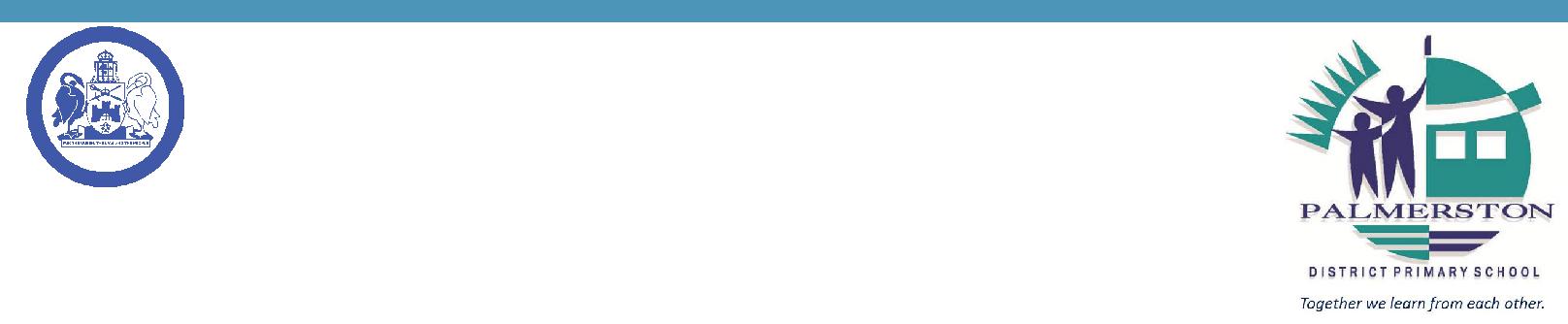 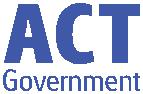 20 December 2018Week 10, Term 4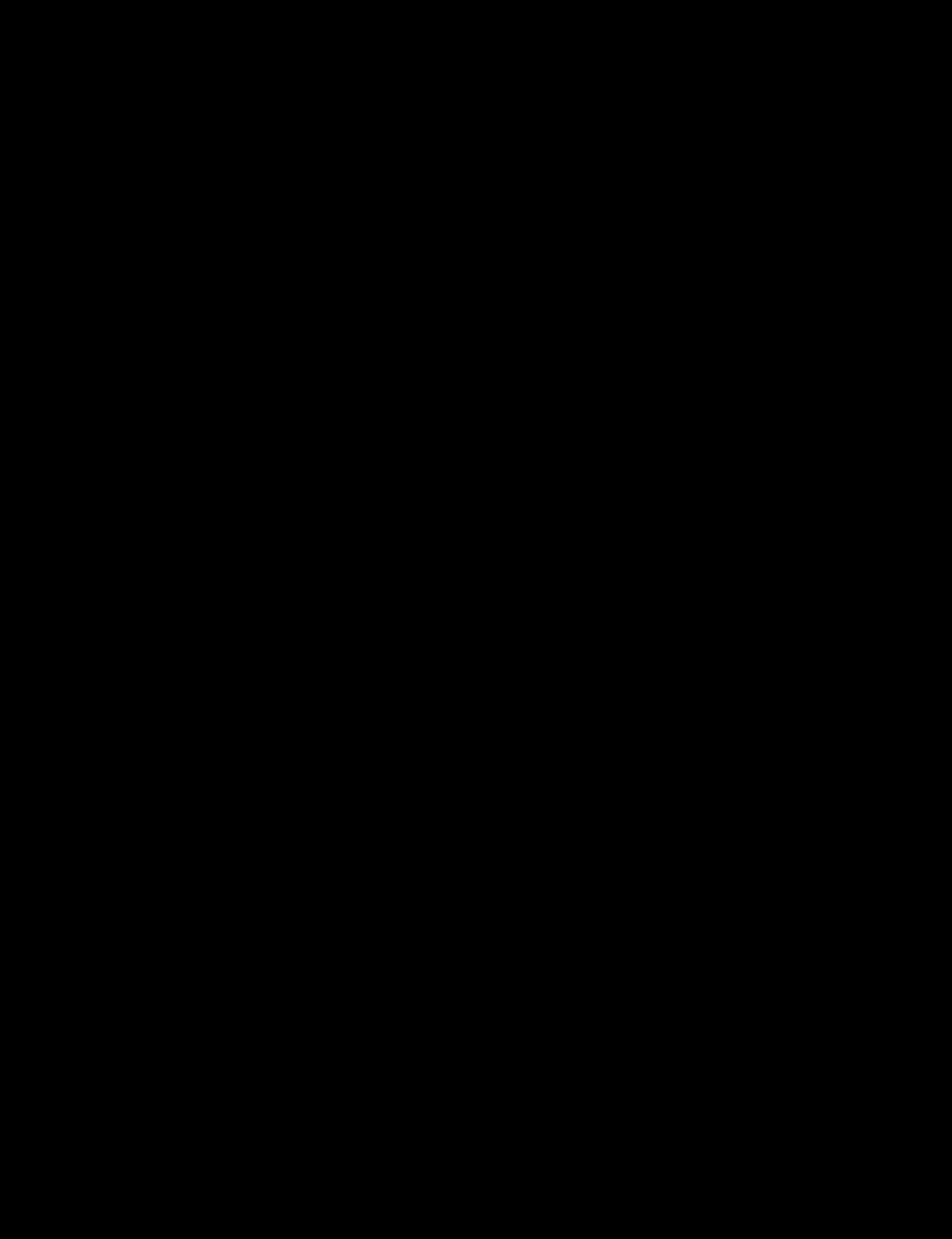 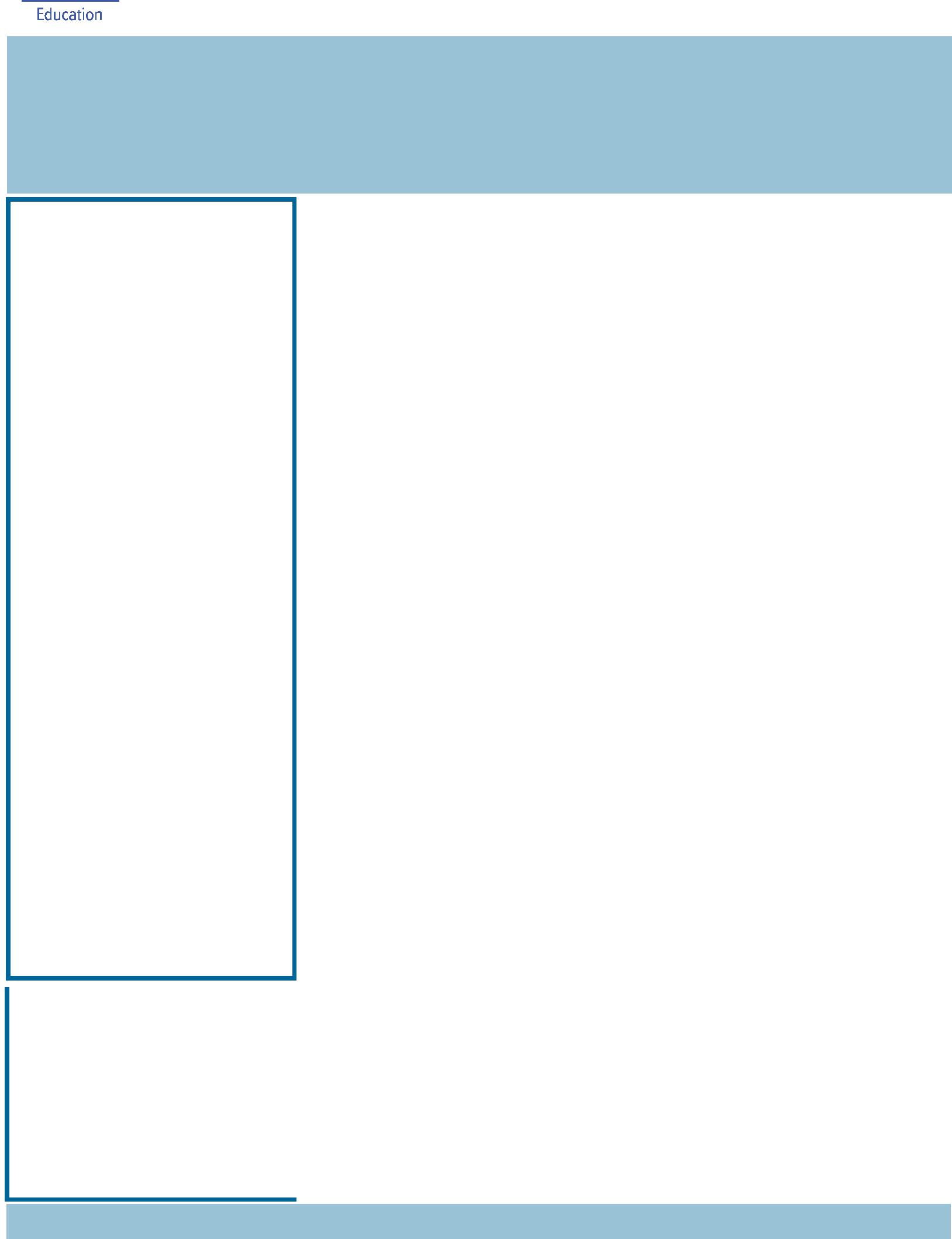 Board Chair: Lisa Fior Board Members: Parent Reps: Jesse Dang and George VillaflorTeacher Reps: Jessica Lago and Maxine GreenP&C President: Lisa FiorPrincipal: Melissa Travers Deputy Principal: Kate Flynn & Haeley Simms (acting)Executive Teachers: Kylie Moller, Matt Gowen, Felicity McNeice, Catherine Griffin (acting)ASSEMBLY:21 Dec	No assembly - Talent QuestDATES TO REMEMBER:21 Dec	Talent Quest20194 Feb	Preschool (beginning ofthe week) &Kindergarten start4 Feb	Orientation for newstudents Yr1-Yr65 Feb	Term 120 Feb	Swimming CarnivalP&C BOARD NEWSP&C:All P&C activities, meeting agendas and minutes are available from the school website at – Parent CornerSchool Board:PRINCIPAL’S SPEECH FROM YEAR 6 GRADUATIONCongratulations to all of you. We are here to celebrate this special moment in your lives. 2018/9 takes you forward to a new stage – high school.I wish to acknowledge the traditional custodians of the land we are gathering on today, the Ngunnawal people. I acknowledge and respect their continuing culture and the contribution they make to the life of this city, this region and our school. I would also like to acknowledge and welcome other Aboriginal and Torres Strait Islander people who may be attending today’s event.Today is a special day, for you, our Year 6 students, your families, your teachers and our fellow students.Today is the day we farewell you from Palmerston District Primary School and wish you our best in your next big step.For families today, it is approximately 12 years in the making, For your teachers it is 8 years of schooling. I wonder how many of you still remember your first day of school? I must admit that I do remember walking to Kindergarten with excitement. I also remember the feeling of excitement of completing primary school and the fear of my unknown future. I am wondering if you are feeling proud of yourself as I did many years ago with a touch of fear about your next step in education.Throughout primary school you have been encouraged to become more independent, self-reliant and to accept challenges, and look for new opportunities. Now is your time to show your style, your individuality and take up your responsibilities.It is timely to remember the words of Nelson Mandela who said, “I learned that courage was not the absence of fear, but the triumph over it. The brave person is not one who does not feel afraid, but the one who conquers that fear.”We need knowledge of the world, and the power that it gives should be to assist in being positive, helpful and assist others to spread that knowledge and accept responsibilities.Together, we learn from each otherPalmerston PostThere are the three Rs of learning- reading writing and arithmetic. But there are more Rs for you to remember now. Rights, responsibility, respect, risk taking, resilience and relationships are all just as important. I will go through them one at a time.Rights represent your rights as a learner and as a citizen within our society. Be aware of your rights but remember they are not always given freely, they are earned.With your rights come responsibilities. Here at Palmerston you have been provided with many op-portunities to take on responsibility – your own learning and practise of skills taught, environmental activities, decision making being part of a team and most importantly, you have been offered lead-ership opportunities.Respect is another R. Respect as you know is a very important part of our journey through life. Re-member though that respect is also earned, not given. If you respect yourself, your peers, your teachers, your parents and the rights of others, respect is usually reciprocated, and you will be re-spected for the special individual you are.Risk taking is an important skill that leads to personal growth as you meet the variety of challenges through your lives. As you move into high school, things may not always turn out the way you would like, sometimes you will be very disappointed with decisions that are made.Sometimes you may be disappointed with the decision you have made for yourself and this is where you will need to be resilient. You will need to bounce back and accept what has happened and move on. Resilience is being able to cope with the many changes you will face. So, reflect on your growth, learn from your mistakes and celebrate your successes, as this will allow you to set your future goals and priorities.And I would like to talk about relationships. You have all made a terrific start developing the skills you actually need most of all, throughout your lives, interacting with people or your interpersonal skills. Continue to hone these skills by working hard at accepting and getting along with people as you will need them through all activities that you do – at school, for jobs and with friendships. And to finish with the words of Nelson Mandela,“Education is the most powerful weapon which you can use to change the world…A good head and good heart are always a formidable combination. But when you add to that a literate tongue or pen, then you have something very special.”Thank you,Melissa TraversTogether, we learn from each otherPalmerston PostDate for your Diary: 2019 Swimming Carnival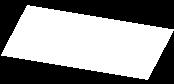 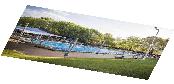 The Palmerston District Primary School 2019 swimming carnival will be held on Wednesday 20 February 2019 (Term one, week three) at Dickson Pool. All K-6 students will be receiving permission notes next year and students wishing to compete in races will be asked to nominate at this time.The cost of this carnival will be approximately $10.SCHOOL BOARD 2019Next year we will have 2 parent vacancies on the School Board. Nominations will open on the 4 February 2109 and close on 18 February. Please keep these dates in mind if you are interested in applying for one of these positions.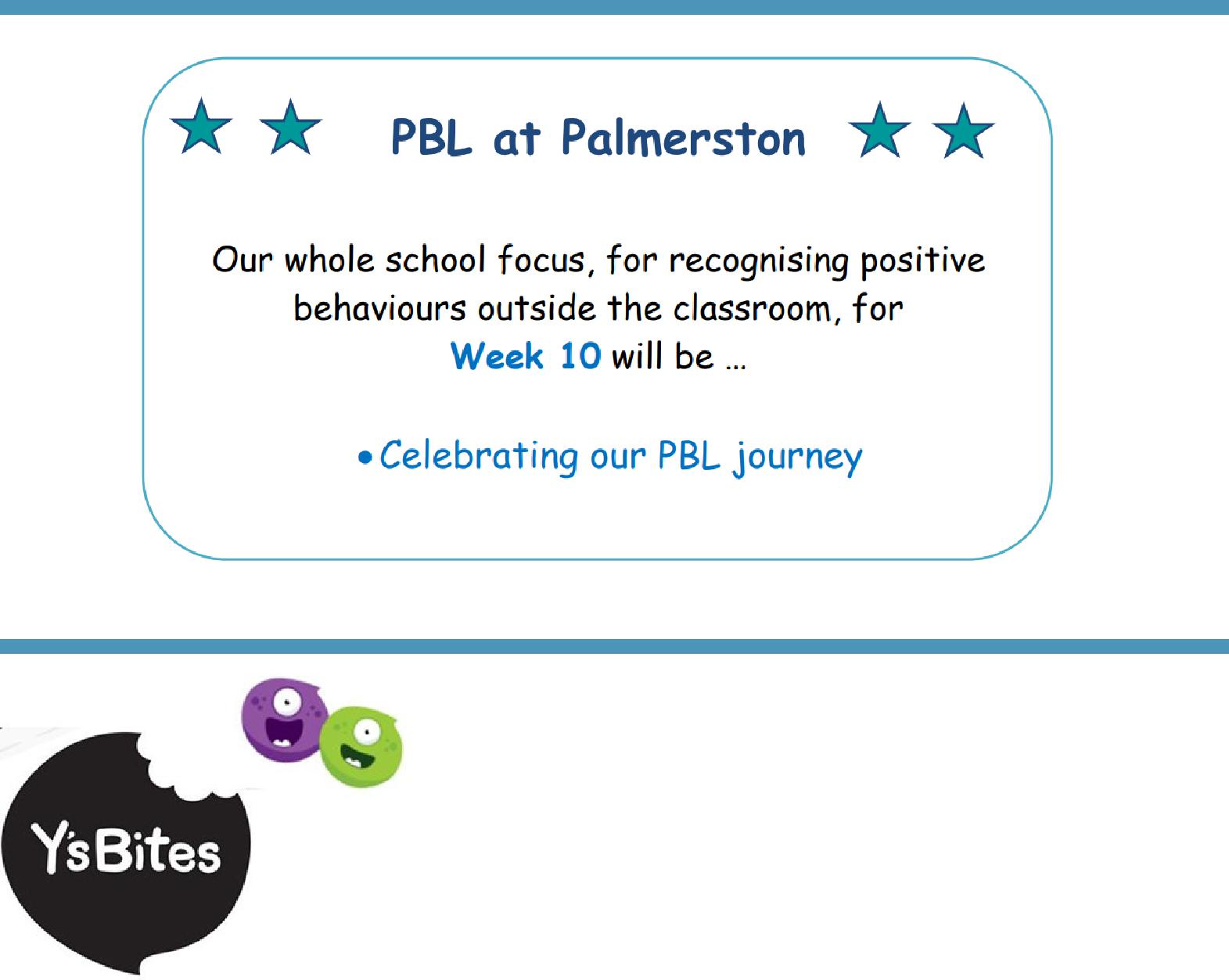 CANTEEN UPDATE 2019PDPS would like to thank Y’s Bites for providing the school with the Thursday canteen service over the past two years. We would also like to thank the P&C for supporting this initiative and assisting with the sorting and delivery of the lunches each Thursday.Unfortunately, the food service will not be provided in 2019 due to the conclusion of grant funding with the YMCA, they areno longer able to provide the school the current service.We are currently looking into an alternate lunch option with more information available in early 2019.Together, we learn from each otherPalmerston Post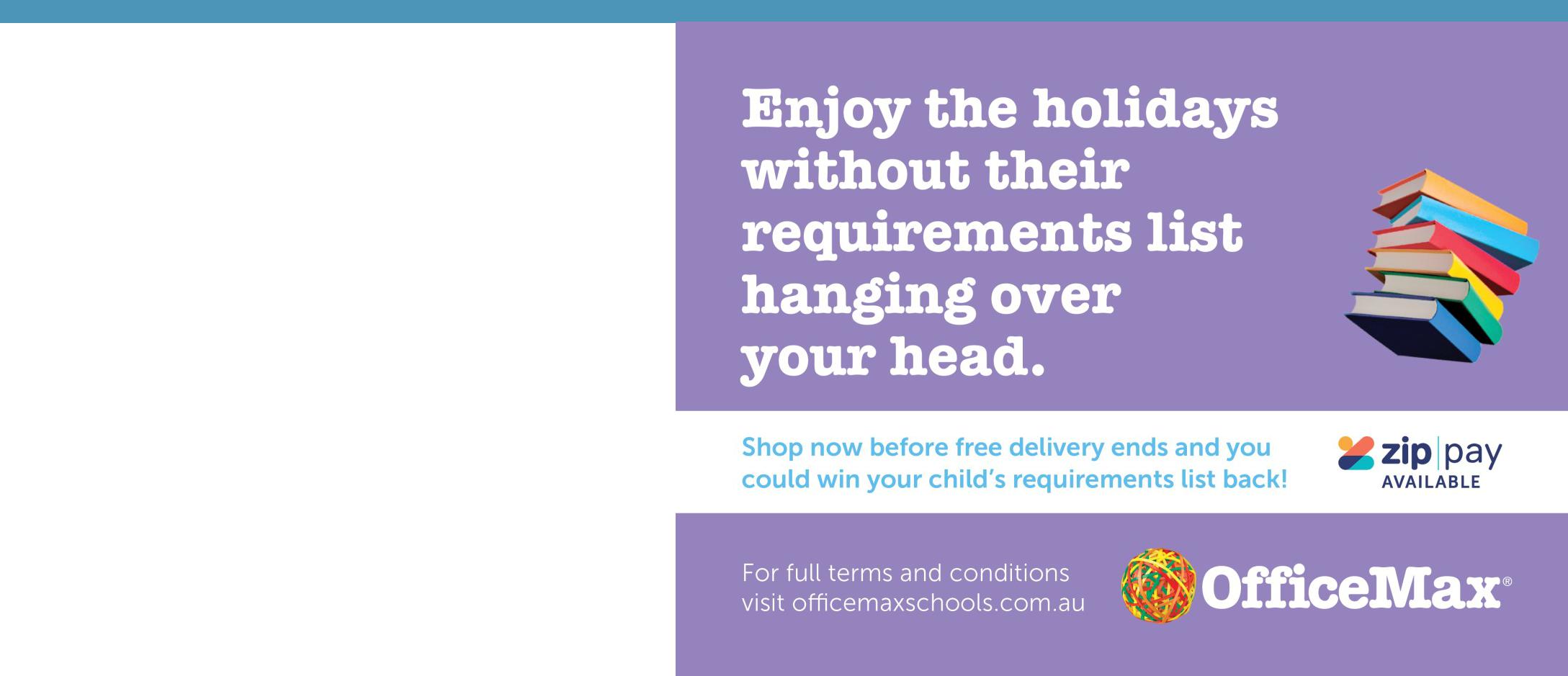 2019 BOOK PACK LISTSBook Packs are ready! You can go online and order 2019 book packs.Please refer to the website for book pack lists. Please follow the ordering instructions;Go to the OfficeMax website OfficeMaxSchools.com.auSearch for Palmerston Primary School, Palmerston ACT and enter your school access key: 4TV8QComplete the student details and select the year level that your child will be in for 2019. Eg. If your child is in Yr.1 this year then you need to select the 2019 Yr. 2 list.Review your requirements list and make any changes (if required). Please note that some items have been denoted as a requisite for the subject or year.If you have more than one student at the school you will need to repeat the above steps, ordering the correct 2019 year level list.Once completed, an order confirmation will be sent to your email address.Order Deadlines and DeliveryYour order will be delivered to your home address. Please note: Orders will NOT be sent to the school.Orders are delivered via Australia post’s eParcel service and you will receive an email with the Australia Post tracking ID Number. Post Offices Box addresses are NOT accepted.Orders placed on or before 17 December will be delivered free of charge.Orders placed after 17 December and on or before 31 December will incur a $12.95 delivery fee.Orders placed after 31 December will incur a $12.95 delivery fee and all efforts will be made to deliver prior to the beginning of Term 1, 2019.IMPORTANTALL Stationery packs need to be brought to school on the first day of Term 1, 2019 and given to the class teacher.If you need any help placing your order, returns or refunds, delivery information or have a general enquiry please visit OfficeMaxSchool.com.au/helpPlease DO NOT send any Stationery Lists or money to the school, ALL orders are through OfficeMax.Together, we learn from each otherPalmerston PostCOMMUNITY NEWS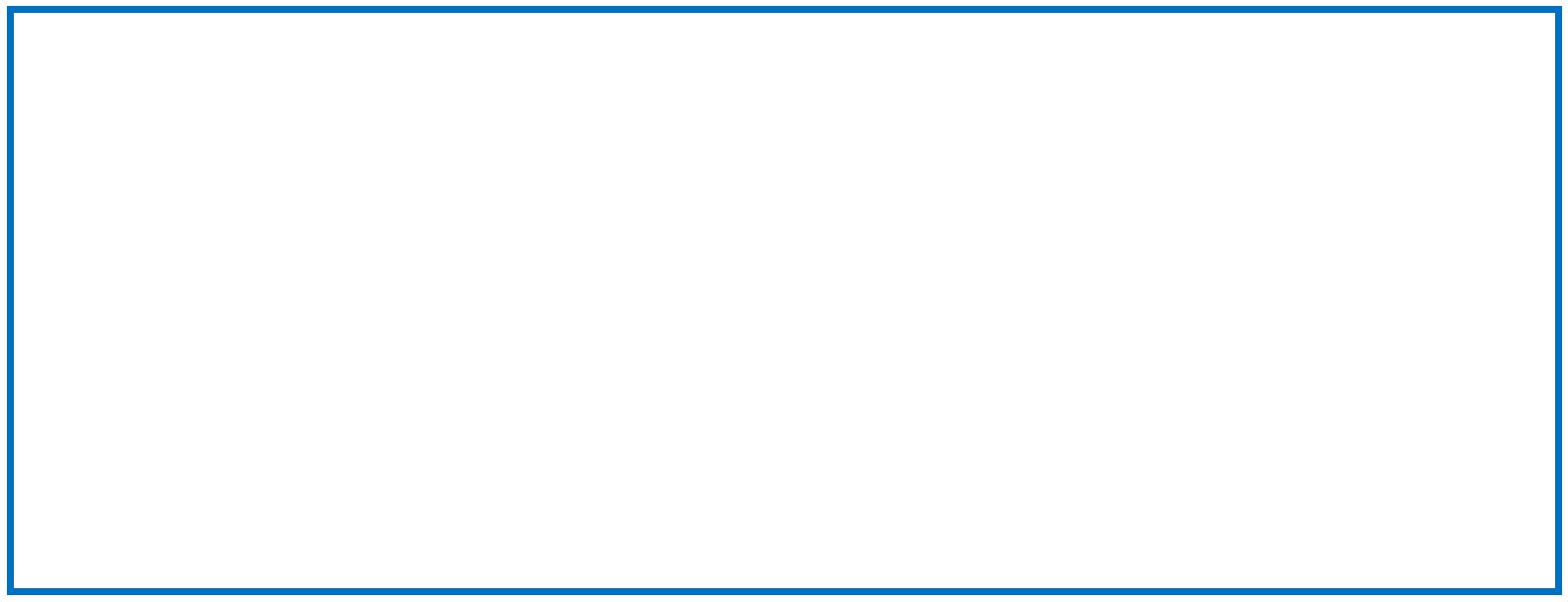 eSafety Gift GuideThroughout the year we have referenced the Office of the eSafety Commissioner to provide ideas and advice around technology. Included below is an excerpt related to technology gifts that children may receive/use over the holiday period:Technology provides our children with an avenue for play but it is surprising how many toys or devices are Internet-enabled including drones, smart teddies, tablets and wearables. Even those used by young children can have unexpected safety risks.The eSafety gift guide, from the Office of the eSafety Commissioner, suggests some simple tips to manage this, including deactivating voice or recording features, using parental controls and activating privacy settings. Visit https://www.esafety.gov.au/giftguide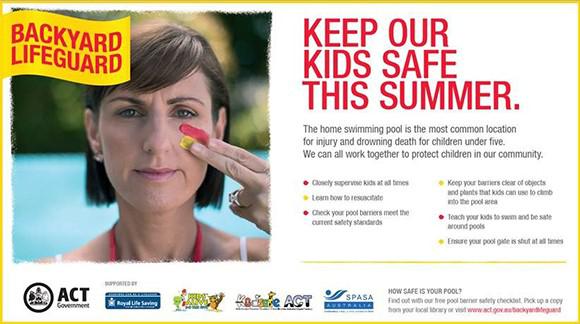 Together, we learn from each other